Детские потешки в картинкахПотешка развлекает и развивает малыша. Она учит маленького ребенка понимать человеческую речь и выполнять различные движения, которым руководит слово. Слово в потешке неразрывно связано с жестом. Оно является главным и ведет за собой жест. Детям потешки доставляют огромную радость, поэтому родители могут начинать их использовать с самого раннего возраста. Веками потешки помогали родителям в самых разных моментах воспитания ребенка. Если ребенок упрямится и не хочет что-то делать, потешка очень выручает в таких случаях. Потешки помогают малышу настроиться на нужный лад и сделать в игровой форме то, что необходимо.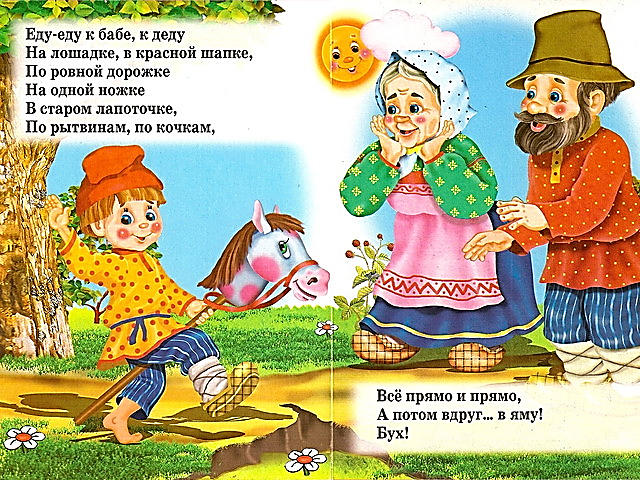 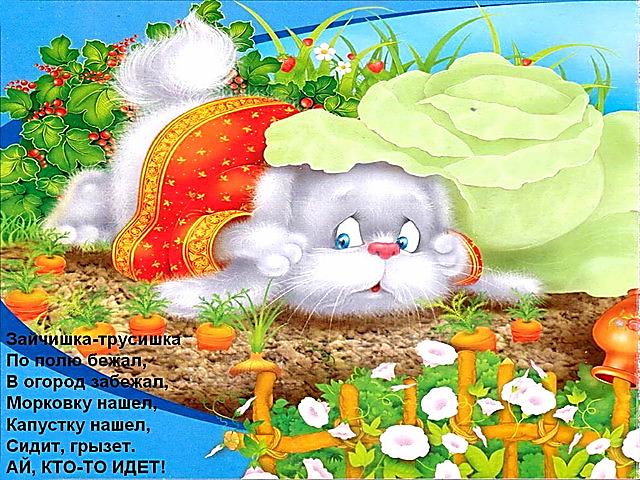 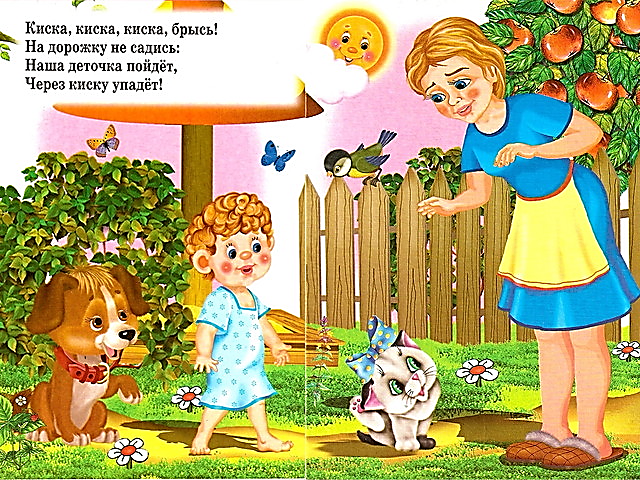 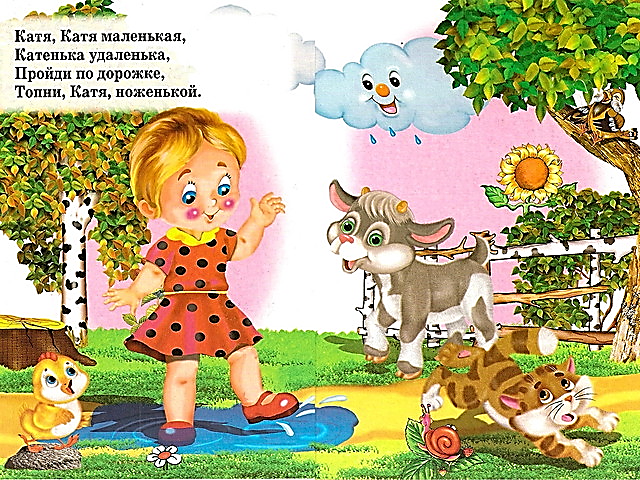 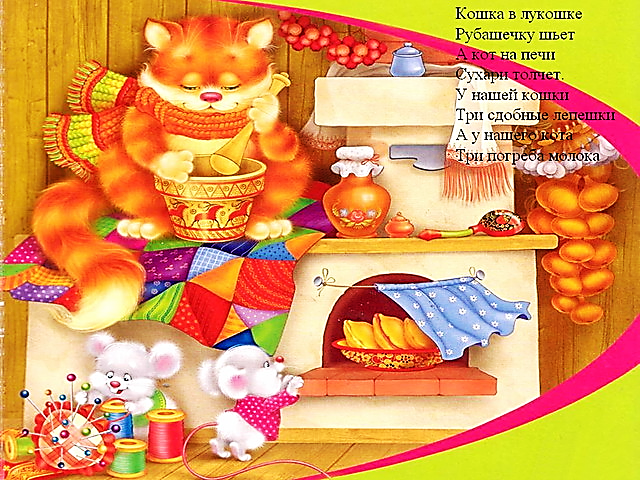 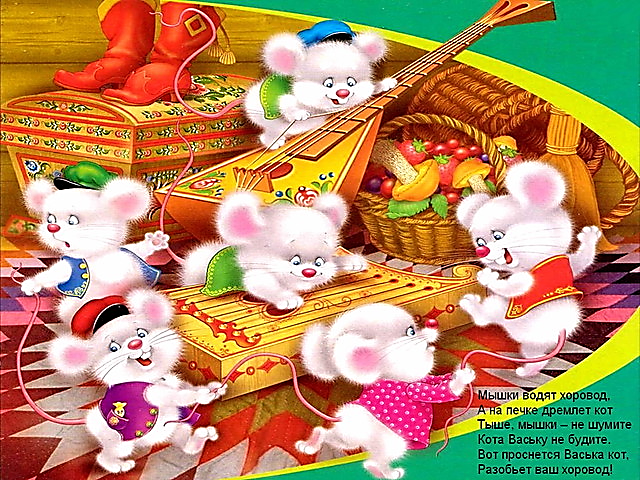 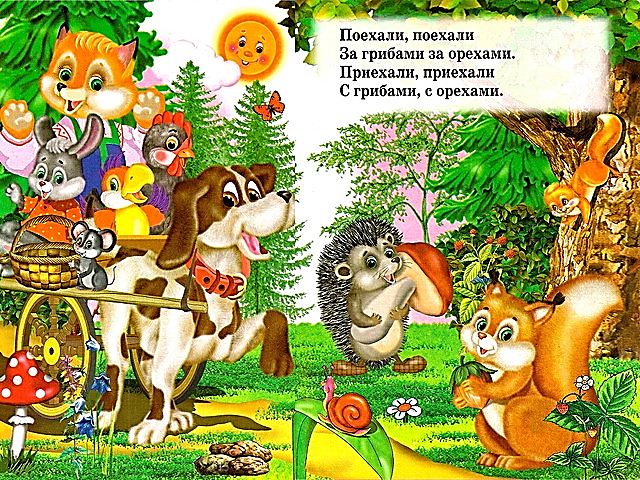 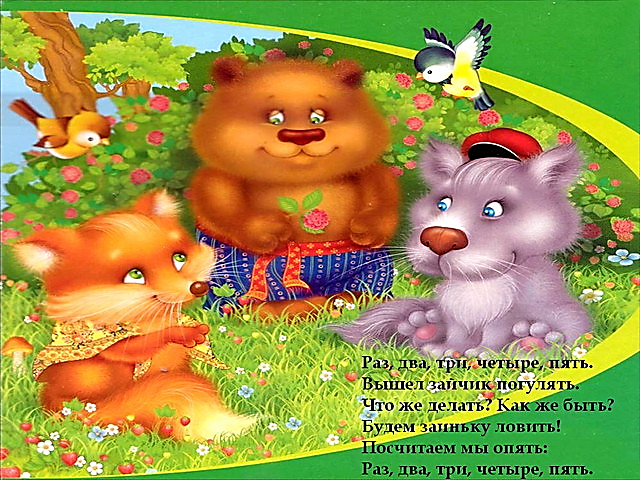 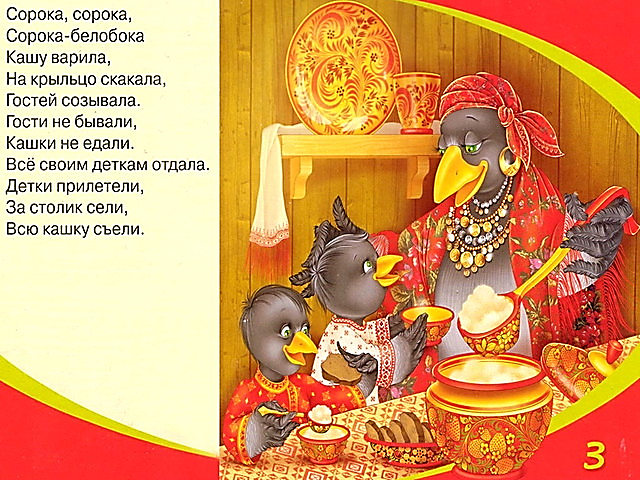 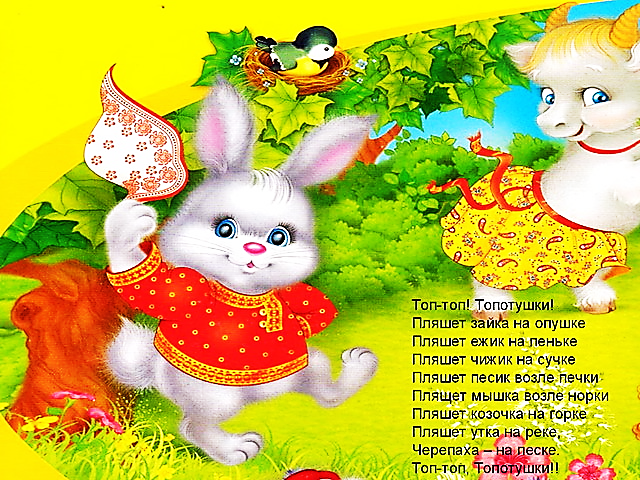 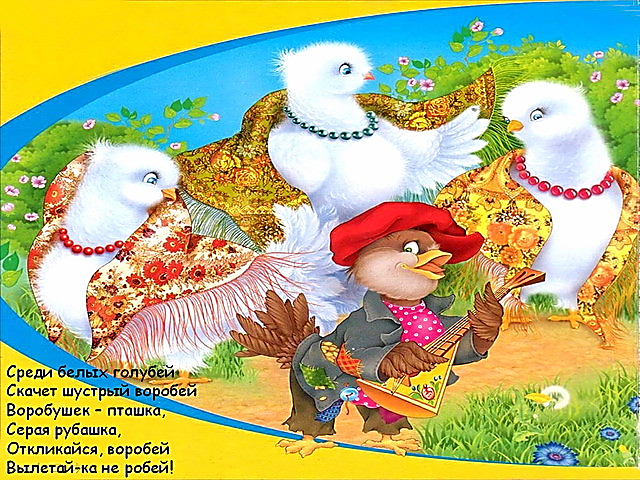 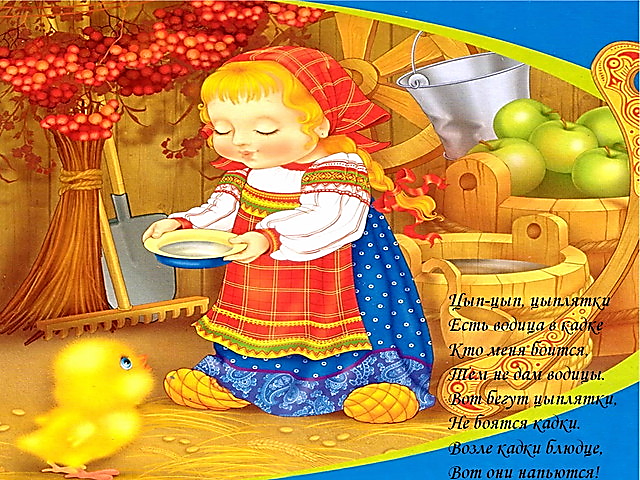 